সমবায় অধিদপ্তর প্রতিষ্ঠানের বিদ্যমান সেবাসমূহপ্রাথমিত সমবায় সমিতি নিবন্ধনপ্রাথমিক সমবায় সমিতি নিবন্ধন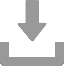 সেবা প্রদান পদ্ধতি (সংক্ষেপে)সরকারি কর্মসূচির আওতাভুক্ত নয় এরূপ সমবায় সমিতি অর্থাৎ সাধারণ জনগণ ২০জন মিলে একটি প্রাথমিক সমবায় সমিতির নিবন্ধন জেলা সমবায় অফিসার প্রদান করে থাকেন। এরূপ সমবায় সমিতি নিবন্ধন পেতে হলে  নিম্নরূপ পদক্ষেপ গ্রহণ করতে হবে:প্রাপ্তবয়স্ক কমপক্ষে ২০ জন সাধারণ জনগণের আবেদন এবং সমবায় সমিতি নিবন্ধন নীতিমালা,২০১৩ অনুযায়ী সংশ্লিষ্ট কাগজপত্র উপজেল... বিস্তারিতসেবা প্রাপ্তির সময় (সাধারণত)৭-৬০ দিন৭-৬০ দিনপ্রয়োজনীয় ফি৩৪৫.০০ টাকা৩৪৫.০০ (তিনশত পঁয়তাল্লিশ) টাকা (৩০০.০০ টাকা নিবন্ধন ফি এবং ১৫% ভ্যাট ৪৫.০০)সেবা প্রাপ্তির স্থান১. উপজলা/মেট্রোপলিটন থানা সমবায় কার্যালয় ২. জেলা সমবায় কার্যালয়দায়িত্বপ্রাপ্ত কর্মকর্তা/কর্মচারী১. উপজেলা/ মেট্রোপলিটন থানা সমবায় কর্মকর্তা ২. সহকারী পরিদর্শক ৩. জেলা সমবায় কর্মকর্তা ৪. পরিদর্শক ৫. অফিস সহকারীপ্রয়োজনীয় কাগজপত্র১.   সমবায় সমিতি বিধিমালাতে উল্লিখিত নির্ধারিত ফরমে আবেদনপত্র২.   ৩৪৫.০০ (তিনশত পঁয়তাল্লিশ) টাকা (৩০০.০০ টাকা নিবন্ধন ফি এবং ১৫% ভ্যাট ৪৫.০০) ট্রেজারি চালানের মূল কপি৩.   সদস্যদের স্বাক্ষরযুক্ত তিন প্রস্থ উপ-আইন৪.   সাংগঠনিক সভার কার্যবিবরণী৫.   আয়-ব্যয়ের হিসাব৬.   দুই বছরের প্রাক্কলিত বাজেট৭.   জাতীয় পরিচয়পত্র/নাগরিকত্বের সনদ৮.   আইনানুসারে অঙ্গীকারনামা৯.   বাড়িভাড়ার চুক্তিপত্র১০. প্রস্তাবিত ব্যবস্থাপনা কমিটির সদস্যদের ছবিসহ নামের তালিকাসেবা প্রাপ্তির শর্তাবলিনিম্নলিখিত আইন/বিধিমালা/নীতিমালায় বর্ণিত শর্তাবলিসমবায় সমিতি আইন, ২০০১ (সংশোধিত, ২০০২ ও সংশোধিত, ২০১৩)সমবায় সমিতি বিধিমালা, ২০০৪মূল্য সংযোজন কর বিধিমালা, ১৯৯১সমবায় সমিতি নিবন্ধন নীতিমালা, ২০১৩সংশ্লিষ্ট আইন ও বিধি১. সমবায় সমিতি আইন, ২০০১ (সংশোধিত, ২০০২ ও সংশোধিত, ২০১৩)২. সমবায় সমিতি বিধিমালা, ২০০৪৩. মূল্য সংযোজন কর বিধিমালা, ১৯৯১৪. সমবায় সমিতি নিবন্ধন নীতিমালা, ২০১৩সেবা প্রদানে ব্যর্থ হলে প্রতিকারকারী কর্মকর্তাযুগ্ম-নিবন্ধক, বিভাগীয় সমবায় কার্যালয়সেবার তালিকাসমবায় অধিদপ্তরের আওতায় প্রদত্তনাগরিক সেবার তালিকাঅভ্যন্তরীণ (কর্মকর্তা-কর্মচারিদের) সেবাসেবার নামসেবার পর্যায়01। প্রকল্পভুক্ত ও সরকারী কর্মসূচীর আওতায় গঠিত ও প্রাথমিক সমবায় সমিতি নিবন্ধনউপজেলা সমবায় কার্যালয়02। প্রাথমিক সমবায় সমিতি নিবন্ধনজেলা সমবায় কার্যালয়03। নিবন্ধিত সকল প্রাথমিক সমবায় সমিতির অডিট সম্পাদনউপজেলা/জেলা সমবায় কার্যালয়04। কেন্দ্রীয়/জাতীয় সমবায় সমিতি নিবন্ধনবিভাগ/অধিদপ্তর05। বিভাগ/দেশব্যাপী প্রাথমিক সমবায় সমিতির নিবন্ধনবিভাগ/অধিদপ্তর06। কেন্দ্রীয়/জাতীয় সমবায় সমিতির অডিটজেলা সমবায় কার্যালয়, বিভাগ/অধিদপ্তর07। প্রশিক্ষণ প্রদানজেলা/উপজেলা সমবায় কার্যালয়08। আশ্রয়ণ প্রকল্পে ঋণ বিতরণউপজেলা সমবায় কার্যালয়09। আশ্রয়ণ প্রকল্প এর ঋণ আদায়উপজেলা সমবায় কার্যালয়10। প্রাথমিক সমবায় সমিতির নির্বাচনজেলা/উপজেলা সমবায় কার্যালয়11। সমবায় সমিতির অন্তর্বর্তী ব্যবস্থাপনা কমিটি গঠনঅধিদপ্তর/বিভাগ/জেলা/উপজেলা সমবায় কার্যালয়12। সমবায় সমিতি পরিদর্শনজেলা/ উপজেলা সমবায় কার্যালয়13। সমবায় সমিতি নার্সিংজেলা/উপজেলা সমবায় কার্যালয়14। সমবায় বাজারঅধিদপ্তর/বিভাগ/জেলা/উপজেলা সমবায় কার্যালয়15। প্রাথমিক সমবায় সমিতি অবসায়ন ও নিবন্ধন বাতিলকরণজেলা/উপজেলা সমবায় কার্যালয়16। প্রকল্পভূক্ত সার্বিক গ্রামউন্নয়ন সমবায় সমিতি গঠন ও মনিটরিংউপজেলা সমবায় কার্যালয়17। এল জি এস পিউপজেলা সমবায় কার্যালয়18। জনবল নিয়োগ অধিদপ্তর19। হলিডে মার্কেট অধিদপ্তর20। সমবায় সমিতির বাজেট অনুমোদনজেলা/বিভাগ/অধিদপ্তর21। মিল্কভিটা দুগ্ধজাত দ্রব্য উৎপাদন  উপজেলা/জেলা/বিভাগ এবং অধিদপ্তর22। সমবায় সমিতির কার্যক্রম তদন্তজেলা সমবায় কার্যালয়23। বিরোধ নিষ্পত্তিজেলা সমবায় কার্যালয়ক্রমিকনংসেবার নামসেবার পর্যায়(অধিদপ্তর/বিভাগ/জেলা/উপজো১প্রাথমিক সমবায় সমিতি নিবন্ধনউপজেলা/জেলা সমবায় কার্যালয়২প্রশিক্ষণ প্রদানবাংলাদেশ সমবায় একাডেমি, কুমিল্লা/আঞ্চলিক সমবায় শিক্ষায়তন, নওগাঁ/ উপজেলা/জেলা সমবায় কার্যালয়৩কেন্দ্রিয় ও জাতীয় সমবায় সমিতি নিবন্ধনবিভাগীয় সমবায় কার্যালয়, রাজশাহী/ সমবায় অধিদপ্তর, ঢাকা৪উপ-আইন সংশোধনজেলা/বিভাগীয় সমবায় কার্যালয়/সমবায় অধিদপ্তর৫বার্ষিক বাজেট অনুমোদনজেলা/বিভাগীয় সমবায় কার্যালয়/সমবায় অধিদপ্তর৬সমবায় সমিতির বার্ষিক হিসাব বিবরণী  ও কার্যক্রম যাচাইউপজেলা/জেলা/বিভাগীয় সমবায় কার্যালয়/সমবায় অধিদপ্তর৭নির্বাচন কমিটি নিয়োগের মাধ্যমে ব্যবস্থাপনা কমিটি গঠনউপজেলা/জেলা/বিভাগীয় সমবায় কার্যালয়/সমবায় অধিদপ্তর৮অন্তর্বর্তী ব্যবস্থাপনা কমিটি গঠনউপজেলা/জেলা/বিভাগীয় সমবায় কার্যালয়/সমবায় অধিদপ্তর৯বিচারিক৯প্রাথমিক সমিতি সংক্রান্ত যে বিরোধজেলা সমবায় কার্যালয়৯প্রাথমিক সমবায় বিরোধের রায়ের বিরুদ্ধে আপীলউপ-নিবন্ধক বিচার, বিভাগীয় সমবায় কার্যালয়৯কেন্দ্রীয় সমবায় সমিতির বিরোধউপ-নিবন্ধক বিচার, বিভাগীয় সমবায় কার্যালয়১০প্রকল্প/কর্মসূচিভুক্ত প্রাথমিক সমবায় সমিতি নিবন্ধনউপজেলা সমবায় কার্যালয়ক্রমিকনংসেবার নামসেবার বিবরণসেবার পর্যায়(অধিদপ্তর/বিভাগ/জেলা/উপজো১বদলীঅফিস সহায়ক/অফিস সহকারী/সহকারী পরিদর্শক নিজ জেলার মধ্যেজেলা সমবায় কার্যালয়১বদলী৪র্থ শ্রেণি/৩য় শ্রেণি/২য় শ্রেণির কর্মকর্তা-কর্মচারি নিজ বিভাগের মধ্যেবিভাগীয় সমবায় কার্যালয়১বদলী১ম শ্রেণির কর্মকর্তাপল্লী উন্নয়ন ও সমবায় বিভাগ২উচ্চতর গ্রেড (১০/১৬ বৎসর পূর্তিতে) মঞ্জুরি৪র্থ শ্রেণি ও ৩য় শ্রেণির কর্মচারিরবিভাগীয় সমবায় কার্যালয়২উচ্চতর গ্রেড (১০/১৬ বৎসর পূর্তিতে) মঞ্জুরি২য় ও ১ম শ্রেণিরপল্লী উন্নয়ন ও সমবায় বিভাগ৩অফিস সহকারিদের টাইপের দক্ষতার জন্য অতিরিক্ত দুই ইন্ক্রিমেন্ট মঞ্জুরঅফিস সহকারীদেরবিভাগীয় সমবায় কার্যালয়৪শ্রান্তি ও বিনোদন ছুটি/অর্জিত ছুটি/মাতৃত্বকালীন ছুটি মঞ্জুর৪র্থ শ্রেণিরজেলা সমবায় কার্যালয়৪শ্রান্তি ও বিনোদন ছুটি/অর্জিত ছুটি/মাতৃত্বকালীন ছুটি মঞ্জুর৩য় ও ২য় শ্রেণির শ্রান্তি ও বিনোদন ছুটিবিভাগীয় সমবায় কার্যালয়৪শ্রান্তি ও বিনোদন ছুটি/অর্জিত ছুটি/মাতৃত্বকালীন ছুটি মঞ্জুর১ম শ্রেণির কর্মকর্তাপল্লী উন্নয়ন ও সমবায় বিভাগ৫জিপিএফ অগ্রিম মঞ্জুর৪র্থ শ্রেণির ১ম, ২য়, ৩য় অগ্রিম, অফেরত যোগ্য অগ্রিম, চূড়ান্ত উত্তোলনজেলা সমবায় কার্যালয়৫জিপিএফ অগ্রিম মঞ্জুর৩য় শ্রেণির ১ম, ২য়, ৩য় অগ্রিম, অফেরত যোগ্য অগ্রিমজেলা সমবায় কার্যালয়৫জিপিএফ অগ্রিম মঞ্জুর৩য় শ্রেণির চূড়ান্ত উত্তোলনউপ-নিবন্ধক (প্রশাসন) বিভাগীয় সমবায়কার্যালয়৫জিপিএফ অগ্রিম মঞ্জুর২য় শ্রেণির ১ম, ২য় অগ্রিম৫জিপিএফ অগ্রিম মঞ্জুরবিভাগীয় অফিসের সকল ৩য় ও ৪র্থ শ্রেণির এবং বিভাগের সকল ২য় শ্রেণির ৩য় অগ্রিম, অফেরতযোগ্য অগ্রিম ও চূড়ান্ত উত্তোলন৫জিপিএফ অগ্রিম মঞ্জুর১ম শ্রেণির ১ম, ২য়, ৩য় অগ্রিম,সমবায় অধিদপ্তর, ঢাকা৬মঞ্জুরকৃত জিপিএফ এর কিস্তি সংখ্যা বৃদ্ধিএকটি অগ্রিম ২৪ কিস্তি হতে ৩৬ কিস্তি করাবিভাগীয় সমবায় কার্যালয়৬মঞ্জুরকৃত জিপিএফ এর কিস্তি সংখ্যা বৃদ্ধিএকটি অগ্রিম ৩৬ কিস্তি হতে ৪৮ কিস্তিসমবায় অধিদপ্তর, ঢাকা৭মঞ্জুরকৃত জিপিএফ এর কিস্তি কর্তন স্থগিতএকটি অগ্রিম ১ বছরের জন্য কিস্তি স্থগিতবিভাগীয় সমবায় কার্যালয়৭মঞ্জুরকৃত জিপিএফ এর কিস্তি কর্তন স্থগিতএকটি অগ্রিম ২ বছরের জন্য কিস্তি স্থগিতসমবায় অধিদপ্তর, ঢাকা৮পেনশন-গ্র্যাচুইটি ও লামগ্র্যান্ট৪র্থ শ্রেণির জেলার মধ্যেজেলা সমবায় কার্যালয়৮পেনশন-গ্র্যাচুইটি ও লামগ্র্যান্টসকল ৩য়শ্রেণিরবিভাগীয় সমবায় কার্যালয়৮পেনশন-গ্র্যাচুইটি ও লামগ্র্যান্টসকল ২য়শ্রেণিরসমবায় অধিদপ্তর, ঢাকা৮পেনশন-গ্র্যাচুইটি ও লামগ্র্যান্টসকল ১ম শ্রেণিরপল্লী উন্নয়ন ও সমবায় বিভাগ৯বিদেশ ভ্রমণসকল ৪র্থ, ৩য়, ২য় শ্রেণিরসমবায় অধিদপ্তর৯বিদেশ ভ্রমণসকল ১ম শ্রেণিরপল্লী উন্নয়ন ও সমবায় বিভাগ১০চাকরি স্থায়ী করণ৪র্থ  শ্রেণিরজেলা সমবায় কার্যালয়১০চাকরি স্থায়ী করণ৪র্থ, ৩য়  শ্রেণিরবিভাগীয় সমবায় কার্যালয়১০চাকরি স্থায়ী করণ২য় শ্রেণিরসমবায় অধিদপ্তর১০চাকরি স্থায়ী করণ১ম শ্রেণিরপল্লী উন্নয়ন ও সমবায় বিভাগ১১বাজেট বরাদ্দউপজেলা সমবায় অফিসবিভাগীয় সমবায় কার্যালয়১১বাজেট বরাদ্দজেলা সমবায় অফিসসমবায় অধিদপ্তর